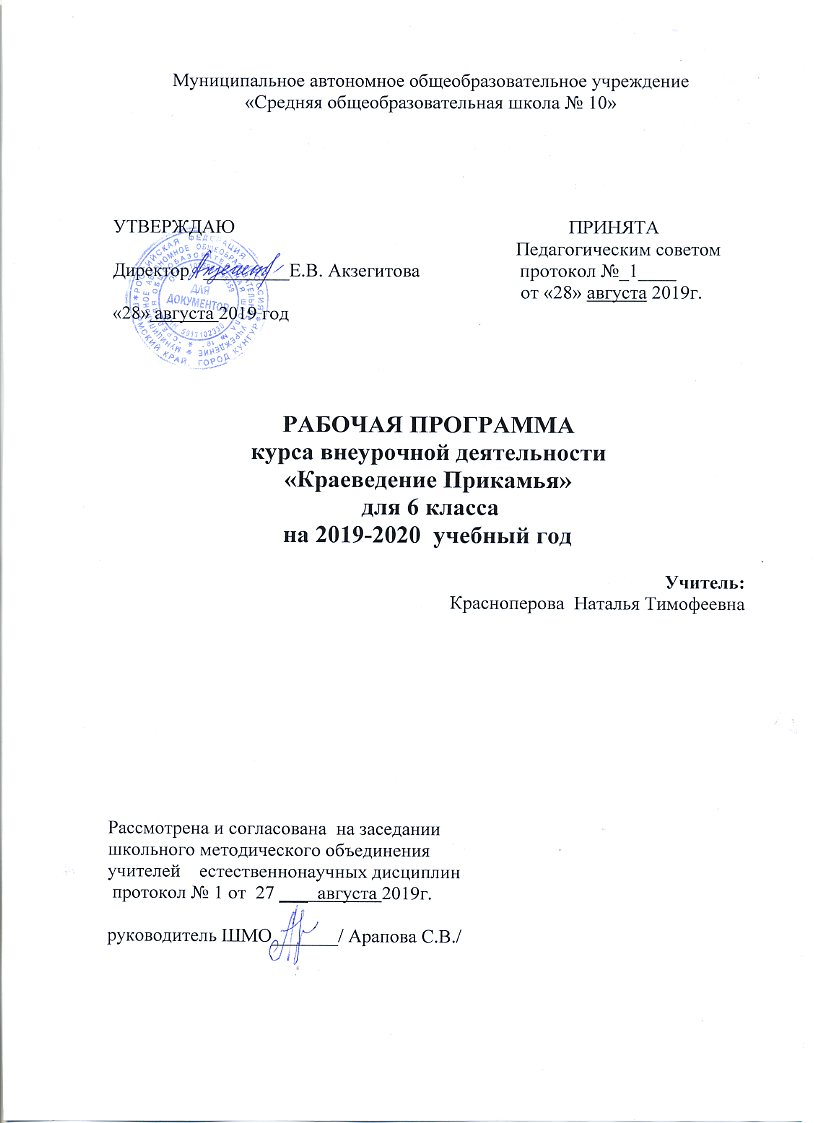 Пояснительная записка        Программа внеурочной деятельности «Мой Пермский край. Мир живой природы» предназначена для учащихся 6 классов и рассчитана на 35 часов, 1 час в неделю.        В программу включены вопросы, предусмотренные государственным стандартом основного образования по биологии (многообразие растений и животных, классификация, меры охраны). Содержание модуля дополняет базовый курс биологии для 6 класса и способствует качественному усвоению требований стандарта.       Системно-структурный подход при изучении многообразия растений, животных и грибов Прикамья дает возможность рассматриватьживые организмы   как элементы органического мира и компоненты экосистем.        При изучении конкретных видов растений и животных подчеркивается их приспособленность к среде обитания,  средообразующее и ресурсное значение в экосистемах.Таким образом, новизна и актуальность программы заключается в сочетании различных форм работы, направленных на дополнение и углубление биолого-экологических знаний, с опорой на практическую деятельность и с учетом региональных, в том числе экологических особенностей.Предполагаемый модуль реализует прикладную, практико-ориентированную направленность обучения, востребованность знаний в повседневной жизни. Проведение экскурсий в природные сообщества, музеи позволяет расширить знания учащихся о многообразии, происхождении и биологии представителей флоры и фауны Пермского края.Цель программы: расширить знания обучающихся об окружающей живой природе Пермского края, способствовать формированию бережного отношения к ней.Задачи:Освоение знаний о видовом разнообразии  растений и животных Пермского края, их распространении в регионе, биотопической приуроченности, значении в природных комплексах Прикамья;Изучение природных сообществ и взаимосвязей, существующих между их компонентами;Овладение умениями работать с разными источниками информации, биологическими приборами, инструментами, справочниками; проводить наблюдения и биологические эксперименты;Закрепление и углубление знаний о строении и значении растений, животных, грибов; многообразии их приспособленности к условиям окружающей среды, необходимости охраны редких и исчезающих видов, занесенных в Красную книгу;Развитие внимания, наблюдательности, познавательных интересов, интеллектуальных и творческих способностей;Воспитание экологической культуры и позитивного отношения к окружающему растительному миру и всему живому;Использование приобретенных знаний и умений в повседневной жизни для наблюдений за растениями и животными, их размножением и выращиванием.Личностные, метапредметные и предметные результаты освоения  программы курса «Мой Пермский край»В результате изучения курса «Мой Пермский край. Мир живой природы» край в 6 классе:Ученикнаучится пользоваться научными методами для распознания биологических проблем; давать научное объяснение биологическим фактам, процессам, явлениям, закономерностям, их роли в жизни организмов и человека; проводить наблюдения за живыми объектами; описывать биологические объекты, процессы и явления; ставить несложные биологические эксперименты и интерпретировать их результаты.Обучающийсяприобретет навыки использования научно-популярной литературы по предмету, справочных материалов (на бумажных и электронных носителях), ресурсов Интернета при выполнении учебных задач.Основные личностные результаты обучения предмета:1) воспитание российской гражданской идентичности: патриотизма, любви и уважения к Отечеству, чувства гордости за свою Родину; осознание своей этнической принадлежности; усвоение гуманистических и традиционных ценностей многонационального российского общества; воспитание чувства ответственности и долги перед Родиной;2) формирование ответственного отношения к учению, готовности и способности, обучающихся к саморазвитию и самообразованию на основе мотивации к обучению и познанию, осознанному выбору и построению дальнейшей индивидуальной траектории образования на базе ориентировки в мире профессий и профессиональных предпочтений, с учётом устойчивых познавательных интересов;3) знание основных принципов и правил отношения к живой природе, основ здорового образа жизни и здоровьесберегающux технологий;4) сформированность познавательных интересов и мотивов, направленных на изучение живой природы; интеллектуальных умений (доказывать, строить рассуждения, анализировать, делать выводы); эстетического отношения к живым объектам;5) формирование личностных представлений о целостности природы, осознание значимости и общности глобальных проблем человечества;6) формирование коммуникативной компетентности в общении и сотрудничестве с учителями, со сверстниками, старшими и младшими в процессе образовательной, общественно полезной, учебно-исследовательской, творческой и других видов деятельности;7) формирование ценности здорового и безопасного образа жизни; усвоение правил индивидуального и коллективного безопасного поведения в чрезвычайных ситуациях, угрожающих жизни и здоровью людей, правил поведения на транспорте и на дорогах;8) формирование основ экологического сознания на основе признания ценности жизни во всех её проявлениях и необходимости ответственного, бережного отношения к окружающей среде и рационального природопользования.      Предметные результаты:Учащиеся должны знать:- основное видовое разнообразие растений и животных Пермского края, их распространение в регионе и биоценозах;- охраняемые виды растений и животных Прикамья;- практическое применение изучаемых растений и животных;- многообразие взаимосвязей, существующих между организмами;- особенности приспособлений к среде обитания и их значение для растений и животных.Учащиеся должны  уметь:- описывать биологические объекты и процессы;- вести наблюдение за поведением животных в естественных условиях;-распознавать наиболее распространенных растений и животных своей местности в природе;- анализировать и оценивать воздействие факторов окружающей среды на живые организмы;- работать с различными источниками информации;- использовать приобретенные знания и умения в практической деятельности.Программа предусматривает теоретические и практические занятия:- теоретические (беседы, лекции, доклады, самостоятельная работа).- практические (экскурсии, встречи, практикумы в библиотеке, работа с документами, работа с компьютером).Метапредметные результаты изучения курса «Мой Пермский край. Мир живой природы»:Обучающийся получит возможность научиться:находить информацию о растениях, животных грибах и бактериях в научно-популярной литературе, биологических словарях, справочниках, Интернет ресурсе, анализировать и оценивать ее, переводить из одной формы в другую;основам исследовательской и проектной деятельности по изучению организмов различных царств живой природы, включая умения формулировать задачи, представлять работу на защиту и защищать ее.использовать приемы оказания первой помощи при отравлении ядовитыми грибами, ядовитыми растениями, укусах животных; работы с определителями растений; ориентироваться в системе моральных норм и ценностей по отношению к объектам живой природы (признание высокой ценности жизни во всех ее проявлениях, экологическое сознание, эмоционально-ценностное отношение к объектам живой природы);осознанно использовать знания основных правил поведения в природе; выбирать целевые и смысловые установки в своих действиях и поступках по отношению к живой природе; создавать собственные письменные и устные сообщения о растениях, животных, бактерия и грибах на основе нескольких источников информации, сопровождать выступление презентацией, учитывая особенности аудитории сверстников;работать в группе сверстников при решении познавательных задач связанных с изучением особенностей строения и жизнедеятельности растений, животных, грибов и бактерий, планировать совместную деятельность, учитывать мнение окружающих и адекватно оценивать собственный вклад в деятельность группы. ОСОБЕННОСТИ КУРСАПрограмма предусматривает проведение внеклассных занятий, работы детей в группах, парах, индивидуальная работа. Занятия проводятся 1 раз в неделю в учебном кабинете, в музее, библиотеках и т. д. Проектная деятельность предусматривает поиск необходимой недостающей информации в энциклопедиях, справочниках, книгах, на электронных носителях, в Интернете и т.д. Источником нужной информации могут быть взрослые: представители различных профессий, родители, увлеченные люди, а также другие дети.Форма и режим занятий:• групповая работа;• экскурсии;• беседы, викторины.Тематическое планированиеЛитература Примерная программа курса «Биологическое краеведение» А.А.Акулов, А.М. Елькина, А.В.Петров, Пермь, ПКИПКРО,2008 год«Мой Пермский край. Мир живой природы» Е.Г. Эфемик, А.И.Шепель,Л.Г. Переведенцева  и др.,Екатеринбург «Уральский рабочий», 2016 год«Животные Прикамья. Позвоночные» А.И. Шепель, В.А. Зиновьев, Р.А.Юшков и др., Пермь «Книжный мир», 2001 год№ урокаРаздел /Тема урокаКоличество часовСодержаниеХарактеристика основных видов деятельности№ урокаРаздел /Тема урокаКоличество часовСодержаниеХарактеристика основных видов деятельности1Экскурсия 1. В горах.Заповедники «Бассеги», «Вишерский».Охраняемый ландшафт «Кваркуш».3Знакомство с учебником. Разнообразие растений и животных, обитающих в горах Пермского края.Заповедники и охраняемые ландшафты.Определять растения и животных Пермского Края.Приводить примеры влияния окружающей природной среды на растения и животных.2Экскурсия 2.На болоте.Виды болот.3Разнообразие растений и животных, обитающих на болотах Пермского края.Охраняемые растения болот, занесенные в Красную книгу.Приводить примеры влияния окружающей природной среды на растения и животных.Наблюдать за водными организмами. Выделять особенности строения организмов, обитающих в водной среде (на основе личных наблюдений).Объяснять возможные причины гибели живых организмов водоёмов.Соблюдать правила поведения на болоте в топком месте.Сравнивать представителей земноводных на примере лягушки и жабы.3Экскурсия 3.В сосновом лесу.Голосеменные растения.Грибы. Лишайники. Животные и птицы леса.3Разнообразие растений и животных, обитающих  в сосновом лесу Пермского края.Охраняемые растения леса, занесенные в Красную книгу.Виртуальная экскурсия в сосновый бор г.Кунгура.Называть условия, необходимые для жизни организмов в сосновом лесу.Приводить примеры влияния окружающей природной среды на растения и животных.Сравнивать представителей хвойных растений на примере сосны обыкновенной и сосны сибирской.4Экскурсия4.В темнохвойном лесу.Голосеменные растения.Грибы.папоротники. Животные и птицы леса.3Разнообразие растений и животных, обитающих  в еловом лесу Пермского края.Охраняемые растения и животные леса, занесенные в Красную книгу.Роль млекопитающих в экосистеме леса.Называть условия, необходимые для жизни организмов в еловом лесу.Приводить примеры влияния окружающей природной среды на растения и животных.Сравнивать представителей хвойных растений на примере ели и пихты.Наблюдать за муравьями и тлями.5Экскурсия 5.В лиственном лесу.Лиственные растения.Грибы. Животные и птицы леса.3Разнообразие растений и животных, обитающих  в лиственном лесу Пермского края.Охраняемые растения и животные леса, занесенные в Красную книгу.Называть условия, необходимые для жизни организмов в лиственном лесу.Приводить примеры влияния окружающей природной среды на растения и животных.Сравнивать представителей хвойных растений на примере ели и пихты.Наблюдать за дождевыми червями.Определять растения, животных, грибы,  используя информационные ресурсы. Описывать роль представителей разных царств в биосфере.6Экскурсия 6.На вырубках.2Среда обитания как совокупность компонентов живой и неживой природы. Экологические факторы: абиотические, биотические, антропогенные. Сукцессия, ее причины.Разнообразие растений , грибов и животных, обитающих на вырубках.Называть условия для смены сообществ.Приводить примеры влияния окружающей природной среды на растения и животных.Сравнивать разные виды опят и плоды малины в различных местах обитания.Знать: класс рептилии, редкие и исчезающие видыУметь:описывать и узнавать на рисунках виды рептилий, определять «+ и -» роль, оказывать первую доврачебную помощьОпределять растения, животных, грибы,  используя информационные ресурсы. 7Экскурсия 7.На лугу.2Разнообразие растений, грибов и животных, обитающих на лугах Пермского края.Видовое разнообразие и значение птиц. Редкие и исчезающие виды, занесенные в Красную книгу.Называть условия, необходимые для жизни организмов  на лугу.Приводить примеры влияния окружающей природной среды на растения и животных.Сравнивать разные виды опят и плоды малины в различных местах обитания.Знать: класс рептилии, редкие и исчезающие видыУметь:описывать и узнавать на рисунках виды лекарственных растений, виды хищных птиц. определять «+ и -» роль ихв биоценозе. Определять растения, животных, птиц,используя определитель.8Экскурсия 8.В лесостепи.Историко-природный комплекс «Спасская гора»2Разнообразие растений и животных, обитающих в лесостепи Пермского края.Природные комплексы и охраняемые ландшафты.Видовое разнообразие и значение птиц. Редкие и исчезающие виды, занесенные в Красную книгу.Эндемики  Кунгурской ледяной пещеры, занесенные в Красную книгу Пермского края.Называть основные абиотические факторы водной среды обитания. Приводить примеры обитателей лесостепи. Выделять особенности строения организмов, обитающих в лесостепи (на основе личных наблюдений). Соблюдать правила поведения в природе.Уметь:описывать и узнавать на рисунках виды охраняемых лесостепных растений, сравнивать землянику лесную и клубнику.Наблюдать за особенностями поведения ящериц.9Экскурсия 9.На реках и озерах.3Особенности наземно-воздушной среды. Приспособленность живых организмов к наличию влаги в окружающей среде. Влаголюбивые растения, животные. Растения и животные, приспособленные к условиям умеренной влажности. Рыбы водоемов Пермского края.Промысел, рациональное использование рыбных запасов. Правила лова.Редкие и исчезающие виды, занесенные в Красную книгу.Называть основные абиотические факторы водной среды обитания. Приводить примеры обитателей водной среды. Наблюдать за водными организмами. Выделять особенности строения организмов, обитающих в водной среде (на основе личных наблюдений).Знать:класс рыбы, земноводные, птицыУметь:описывать и узнавать на рисунках виды рыб, земноводных, птиц, определять «+ и -» рольОбъяснять возможные причины гибели живых организмов водоёмов.10Экскурсия 10.В городе и селе.3Разнообразие растений и животных, обитающих в городах и селах Пермского края.Ядовитые растения Пермского края.Называть основные абиотические факторы городской среды обитания. Приводить примеры обитателей этой  среды. Наблюдать за живыми организмами в населенных пунктах Пермского края.Выделять особенности строения организмов, обитающих в населенных пунктах (на основе личных наблюдений).Уметь:описывать и узнавать на рисунках виды насекомых, земноводных и птиц, определять «+ и -» роль в экосистеме города и села.Объяснять возможные причины гибели живых организмов в населенных пунктах.11Проект «Моя экскурсия»3Уметьнаходить информацию о растениях, животных,  грибах  в научно-популярной литературе, биологических словарях, справочниках, Интернет ресурсе, анализировать и оценивать ее, переводить из одной формы в другую;12Защита проекта3